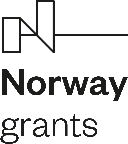  „JarosLove - z miłości do ludzi”Cel projektu: przekształcenie Jarosławia w zielone, nowoczesnei przyjazne do życia miasto współtworzone przez mieszkańcóworaz transformacja cyfrowo-systemowa w celu poprawy zarządzaniamiastem i współtworzenia go przez mieszkańcówBeneficjent: Gmina Miejska Jarosław Projekt wsparty przez Norwegię z Funduszy Norweskich w ramach programu Rozwój Lokalny w kwocie 16,3 mln zł i współfinansowany z budżetu państwa w kwocie 2,9 mln złSuported by Norway throught the Norway Grants Co-funded state budget of Poland.www.norwaygrants.pl